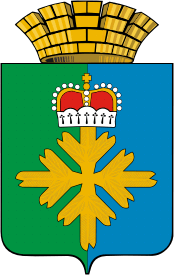 ДУМА ГОРОДСКОГО ОКРУГА ПЕЛЫМШЕСТОЙ СОЗЫВВНЕОЧЕРЕДНОЕ ЗАСЕДАНИЕРЕШЕНИЕот 08.10.2018 г. № 136п. ПелымВ соответствии с пунктом 6 протокола рабочей группы по подготовке проектов нормативных правовых актов Свердловской области от 03 сентября 2018 года от 04.09.2018 № 124, руководствуясь письмом Министерства экономики и территориального развития Свердловской области от 11.09.2018 года № 09-01-81/4315, статьей 23 Устава городского округа Пелым, Дума городского округа Пелым РЕШИЛА:1. Внести в решение Думы городского округа Пелым от 25.11.2014 г. № 41/23 «Об установлении земельного налога на территории городского округа Пелым» следующие изменения:1)  пункт 7 дополнить подпунктами 1.1. и 1.2 следующего содержания:«1.1. Лица, достигшие возраста 60 и 55 лет (соответственно мужчины и женщины);1.2. Лица, у которых в соответствии с Федеральным законом «О страховых пенсиях» возникло право на страховую пенсию по старости, срок назначения которой или возраст для назначения которой не наступил;»;2) пункт 7 дополнить подпунктом 16 следующего содержания:«16) для лиц, указанных в пунктах 1.1. и 1.2. настоящего раздела, установить срок действия льгот по 31 декабря 2023 года. А лица, начавшие пользоваться этими льготами в период после указанных положений, сохраняют право на получение этих льгот после 1 января 2024 года».2. Настоящее решение опубликовать в информационной газете «Пелымский вестник» и разместить на официальном сайте городского округа Пелым в информационно-телекоммуникационной сети « Интернет».3. Контроль за исполнением настоящего решения возложить на постоянную комиссию по жилищно-коммунальному хозяйству, градостроительству и землепользованию, муниципальной собственности (Тищенко В.С.).Глава городского округа Пелым   Ш.Т. Алиев Председатель Думыгородского округа Пелым Т.А. Смирнова